                                           ПРОЕКТ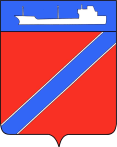 Совет Туапсинского городского поселенияТуапсинского районаР Е Ш Е Н И Еот _______________                                                                           № ________г. ТуапсеО внесении изменений в решение Совета Туапсинского городского поселения Туапсинского района от 25 октября 2016 года № 55.11 «Об утверждении Порядка формирования, ведения и обязательного опубликования перечня недвижимого имущества, находящегося в муниципальной собственности Туапсинского городского поселения Туапсинского района, свободного от прав третьих лиц (за исключением имущественных прав субъектов малого и среднего предпринимательства в Туапсинском городском поселении Туапсинского района) и предназначенного для предоставления во владение и (или) пользование на долгосрочной основе (в том числе по льготным ставкам арендной платы) субъектам малого и среднего предпринимательства и организациям, образующим инфраструктуру поддержки субъектов малого и среднего предпринимательства в Туапсинском городском поселении Туапсинского района»В  соответствии  с   Федеральными   законами   от   06   октября    2003 года  № 131-ФЗ «Об общих принципах организации местного самоуправления в Российской Федерации», Федеральным законом от 3 июля 2018 года № 185-ФЗ «О внесении изменений в отдельные законодательные акты Российской Федерации в целях расширения имущественной поддержки субъектов малого и среднего предпринимательства», решением Совета директоров акционерного общества «Федеральная корпорация по развитию малого и среднего предпринимательства» от 29 января 2019 года (протокол №69), учитывая письмо Департамента  инвестиций   и  развития   малого      и   среднего    предпринимательства     Краснодарского края от 1 марта 2019 года № 333-1325/19-04-06, Совет Туапсинского городского поселения Туапсинского района РЕШИЛ:Внести в решение Совета Туапсинского городского поселения Туапсинского района от 25 октября 2016 года № 55.11 «Об утверждении Порядка формирования, ведения и обязательного опубликования перечня недвижимого имущества, находящегося в муниципальной собственности Туапсинского городского поселения Туапсинского района, свободного от прав третьих лиц (за исключением имущественных прав субъектов малого и среднего предпринимательства в Туапсинском городском поселении Туапсинского района) и предназначенного для предоставления во владение и (или) пользование на долгосрочной основе (в том числе по льготным ставкам арендной платы) субъектам малого и среднего предпринимательства и организациям, образующим инфраструктуру поддержки субъектов малого и среднего предпринимательства в Туапсинском городском поселении Туапсинского района» (далее – Решение) следующие изменения:1.1. изложить наименование Решения в следующей редакции:«Об утверждении Порядка формирования, ведения, ежегодного дополнения и опубликования перечня муниципального имущества Туапсинского городского поселения Туапсинского района, предназначенного для предоставления во владение и (или) пользование субъектам малого и среднего предпринимательства и организациям, образующим инфраструктуру поддержки субъектов малого и среднего предпринимательства в Туапсинском городском поселении Туапсинского района»;1.2. дополнить пункт 1.1. раздела 1 приложения к Решению (далее – Порядок) после слов «Туапсинского района» словами «… и определяет правила формирования, ведения, ежегодного дополнения и опубликования перечня муниципального имущества Туапсинского городского поселения Туапсинского района, предназначенного для предоставления во владение и (или) пользование субъектам малого и среднего предпринимательства и организациям, образующим инфраструктуру поддержки субъектов малого и среднего предпринимательства в Туапсинском городском поселении Туапсинского района (далее – перечень), требования к имуществу, сведения о котором включаются в перечень, в целях предоставления указанного имущества на долгосрочной основе (в том числе по льготным ставкам арендной платы) субъектам малого и среднего предпринимательства и организациям, образующим инфраструктуру поддержки субъектов малого и среднего предпринимательства (далее – организации инфраструктуры поддержки)»;1.3. изложить подпункт 1) пункта 1.2. раздела 1 Порядка в следующей редакции:«1) Перечень муниципального недвижимого имущества, свободного от прав третьих лиц (за исключением права хозяйственного ведения, права оперативного управления, а также   имущественных прав субъектов малого и среднего предпринимательства), предусмотренного частью 1 статьи 18 Федерального закона от 24 июля 2007 года №209-ФЗ «О развитии малого и среднего предпринимательства в Российской Федерации», и предназначенного для предоставления во владение и (или) пользование на долгосрочной основе в том числе по льготным ставкам арендной платы) субъектам малого и среднего предпринимательства и организациям инфраструктуры поддержки с возможностью отчуждения на возмездной основе в собственность субъектов малого и среднего предпринимательства в соответствии с Федеральным законом от 22 июля 2008 года № 159-ФЗ «Об особенностях отчуждения недвижимого имущества, находящегося в государственной собственности субъектов Российской Федерации или в муниципальной собственности и арендуемого субъектами малого и среднего предпринимательства, и о внесении изменений	 в отдельные законодательные акты Российской Федерации» и в случаях, указанных в подпунктах 6, 8 и 9 пункта 2 статьи 39.3 Земельного кодекса Российской Федерации - правовой акт, содержащий список муниципального недвижимого имущества, которое может быть использовано только в целях предоставления его во владение и (или) в пользование на долгосрочной основе субъектам малого и среднего предпринимательства, а также организациям, образующим инфраструктуру поддержки субъектов малого и среднего предпринимательства на территории Туапсинского городского поселения Туапсинского района»;1.4. подпункт 3) пункта 1.2. раздела 1 Порядка исключить;1.5. пункт 1.3. раздела 1 Порядка изложить в следующей редакции:«1.3. Формирование Перечня осуществляется в целях:1) обеспечения доступности информации об имуществе, включенном в Перечень, для субъектов малого и среднего предпринимательства и организаций инфраструктуры поддержки; 2) предоставления имущества, принадлежащего на праве собственности Туапсинскому городскому поселению Туапсинского района, во владение и (или) пользование на долгосрочной основе (в том числе, возмездно, безвозмездно и по льготным ставкам арендной платы) субъектам малого и среднего предпринимательства и организациям инфраструктуры поддержки;3) реализации полномочий органов местного самоуправления в сфере оказания имущественной поддержки субъектам малого и среднего предпринимательства;4) повышения эффективности управления муниципальным имуществом, находящимся в собственности Туапсинского городского поселения Туапсинского района, стимулирования развития малого и среднего предпринимательства на территории Туапсинского городского поселения Туапсинского района»;1.6. дополнить раздел 1 Порядка пунктом 1.7. следующего содержания:«1.7. При формировании Перечня используются следующие виды муниципального имущества, предназначенного для предоставления во владение и (или) в пользование субъектам малого и среднего предпринимательства и организациям инфраструктуры поддержки:1) движимое имущество: оборудование, машины, механизмы, установки, инвентарь, инструменты, пригодные к эксплуатации по назначению с учетом их технического состояния, экономических характеристик и морального износа, срок службы которых превышает пять лет;2) объекты недвижимого имущества, подключенные к сетям инженерно-технического обеспечения и имеющие доступ к объектам транспортной инфраструктуры;3) имущество, переданное субъекту малого и среднего предпринимательства по договору аренды, срок действия которого составляет не менее пяти лет;4) земельные участки, в том числе из земель сельскохозяйственного назначения, размеры которых соответствуют предельным размерам, определенным в соответствии со статьей 11 Земельного кодекса Российской Федерации, в том числе предназначенные для реализации инвестиционных проектов в соответствии с законодательством Российской Федерации об инвестиционной деятельности, а также земельные участки, государственная собственность на которые не разграничена, полномочия по предоставлению которых осуществляет администрация Туапсинского городского поселения Туапсинского района»;1.7. пункт 2.2. раздела 2 Порядка изложить в следующей редакции:«В Перечень вносятся сведения об имуществе, соответствующем следующим критериям:1) имущество свободно от прав третьих лиц ( за исключением права хозяйственного ведения, права оперативного управления, а также имущественных прав субъектов малого и среднего предпринимательства);2) в отношении имущества федеральными законами не установлен запрет на его передачу во временное владение и (или) пользование, в том числе в аренду;3) имущество не является объектом религиозного назначения;4) имущество не требует проведения капитального ремонта или реконструкции, не является объектом незавершенного строительства;5) имущество не включено в действующий в текущем году и на очередной период акт о планировании приватизации муниципального имущества Туапсинского городского поселения Туапсинского района, в соответствии с условиями Федерального закона от 21 декабря 2001 года № 178-ФЗ «О приватизации государственного и муниципального имущества»;6) имущество не признано аварийным и подлежащим сносу;7) имущество не относится к жилому фонду или объектам сети инженерно-технического обеспечения, к которым подключен объект жилищного фонда;8) земельный участок не предназначен для ведения личного подсобного хозяйства, огородничества, садоводства, индивидуального жилищного строительства;9) земельный участок не относится к земельным участкам, предусмотренным подпунктами 1-10, 13-15, 18 и 19 пункта 8 статьи 39 Земельного кодекса Российской Федерации, за исключением земельных участков, предоставленных в аренду субъектам малого и среднего предпринимательства;10) в отношении имущества, закрепленного за муниципальным унитарным предприятием, муниципальным учреждением, владеющим им соответственно на праве хозяйственного ведения или оперативного управления (далее – балансодержатель), представлено предложение балансодержателя о включении указанного имущества в Перечень, а также письменное согласие администрации Туапсинского городского поселения Туапсинского района на согласование сделки с соответствующим имуществом, на включение имущества в Перечень в целях предоставления такого имущества во владение и (или) пользование субъектам малого и среднего предпринимательства и организациям, образующим инфраструктуру поддержки;11) имущество не относится к вещам, которые теряют свои натуральные свойства в процессе использования (потребляемым вещам), к малоценному движимому имуществу, к имуществу, срок службы которого составляет менее пяти лет или его предоставление в аренду на срок пять и более лет в соответствии с законодательством Российской Федерации не допускается, а также не  является частью неделимой вещи»;1.8. пункт 2.6. считать пунктом 2.5. раздела 2 Порядка;1.9. изложить пункт 3.1. раздела 3 Порядка в следующей редакции:«3.1. Ведение Перечня осуществляется держателем перечня - отделом имущественных и земельных отношений администрации Туапсинского городского поселения в электронном виде по форме, утвержденной Приказом Министерства экономического развития Российской Федерации от 20 апреля 2016 года № 264 «Об утверждении порядка представления сведений об утвержденных перечнях государственного имущества и муниципального имущества, указанных в части 4 статьи 18 Федерального закона «О развитии малого и среднего предпринимательства в Российской Федерации», а также об изменениях, внесенных в такие перечни, в Акционерное общество «Федеральная корпорация по развитию малого и среднего предпринимательства», формы предоставления и состава таких сведений», путем внесения и исключения из него объектов муниципальной собственности по мере необходимости.Внесение сведений об имуществе в Перечень (в том числе ежегодное дополнение), а также исключение сведений об имуществе из Перечня  осуществляется правовым актом администрации Туапсинского городского поселения Туапсинского района»; 1.10. дополнить раздел 3 пунктом 3.4. следующего содержания:«3.4. Уполномоченный орган вправе исключить сведения о муниципальном имуществе  Туапсинского городского поселения Туапсинского района из Перечня, если в течение двух лет со дня включения сведений об указанном имуществе в Перечень в отношении такого имущества от субъектов МСП или организаций, образующих инфраструктуру поддержки не поступило:- ни одной заявки на участие в аукционе (конкурсе) на право заключения договора, предусматривающего переход прав владения и (или) пользования имуществом, а также на право заключения договора аренды земельного участка от субъектов МСП;- ни одного предложения (заявления) о предоставлении имущества, включая земельные участки, в том числе без проведения аукциона (конкурса) в случаях, предусмотренных Федеральным законом от 26 июля 2006 года №135-ФЗ «О защите конкуренции», Земельным кодексом Российской Федерации»;1.11. дополнить раздел 3 пунктом 3.5. следующего содержания:«3.5. Сведения о муниципальном имуществе Туапсинского городского поселения Туапсинского района подлежат исключению из Перечня в следующих случаях:1) в отношении имущества в установленном законодательством Российской Федерации порядке принято решение о его использовании для муниципальных нужд Туапсинского городского поселения Туапсинского района. В решении об исключении имущества из Перечня при этом указывается направление использования имущества и реквизиты соответствующего решения;2) право собственности Туапсинского городского поселения Туапсинского района на имущество прекращено по решению суда или в ином установленном законом порядке;3) прекращение существования имущества в результате его гибели или уничтожения;4) имущество признано в установленном законодательством Российской Федерации порядке непригодным для использования в результате его физического или морального износа, аварийного состояния;5) имущество приобретено его арендатором в собственность в соответствии с Федеральным законом от 22 июля 2008 года №159-ФЗ «Об особенностях отчуждения недвижимого имущества, находящегося в государственной собственности субъектов Российской Федерации или в муниципальной собственности и арендуемого субъектами малого и среднего предпринимательства, и о внесении изменений	 в отдельные законодательные акты Российской Федерации» и в случаях, указанных в подпунктах 6, 8 и 9 пункта 2 статьи 39 Земельного кодекса Российской Федерации»;1.12. дополнить раздел 3 пунктом 3.6. следующего содержания:«3.6. Уполномоченный орган исключает из Перечня имущество, характеристики которого изменились таким образом, что оно стало непригодным для использования по целевому назначению»;1.13. дополнить раздел 3 пунктом 3.7. следующего содержания:«3.7. Уполномоченный орган уведомляет арендатора о намерении принять решение об исключении имущества из Перечня в срок не позднее трех рабочих дней с даты получения информации о наступлении одного из оснований, указанных в пункте 3.5 настоящего порядка, за исключением подпункта 5».Настоящее решение вступает в силу со дня его принятия.Председатель СоветаТуапсинского городского поселения	    	                          В.В. СтародубцевГлава Туапсинскогогородского поселения	                                                                           В.К. ЗверевЛИСТ СОГЛАСОВАНИЯпроекта решения Совета Туапсинского городского поселенияТуапсинского района от __________ № _____«О внесении изменений в решение Совета Туапсинского городского поселения Туапсинского района от 25 октября 2016 года № 55.11 «Об утверждении Порядка формирования, ведения и обязательного опубликования перечня недвижимого имущества, находящегося в муниципальной собственности Туапсинского городского поселения Туапсинского района, свободного от прав третьих лиц (за исключением имущественных прав субъектов малого и среднего предпринимательства в Туапсинском городском поселении Туапсинского района) и предназначенного для предоставления во владение и (или) пользование на долгосрочной основе (в том числе по льготным ставкам арендной платы) субъектам малого и среднего предпринимательства и организациям, образующим инфраструктуру поддержки субъектов малого и среднего предпринимательства в Туапсинском городском поселении Туапсинского района»Проект внесен главой Туапсинского городского поселения Туапсинского районаСоставитель проекта:Начальник отдела имущественных и земельных отношений  администрации Туапсинского городского поселения Туапсинского районаПроект согласован:Начальник правового отделаадминистрации Туапсинского городского поселенияТуапсинского районаНачальник отдела по взаимодействию с представительным органом, организации работы с обращениями граждан, общественностью, СМИЗаместитель главы администрации Туапсинского городского поселения Туапсинского районаМ.А. Винтер«___»__________2019г. Д.В. Ходев«___»__________2019г. Т.Ф. Дроботова«___»__________2019г. М.В. Кривопалов«___»__________2019г. 